ПРАВИТЕЛЬСТВО СВЕРДЛОВСКОЙ ОБЛАСТИПОСТАНОВЛЕНИЕот 26 февраля 2020 г. N 108-ППОБ УТВЕРЖДЕНИИ ПОРЯДКА ОРГАНИЗАЦИИ ДЕЯТЕЛЬНОСТИПРИЮТОВ ДЛЯ ЖИВОТНЫХ И НОРМ СОДЕРЖАНИЯЖИВОТНЫХ В НИХ НА ТЕРРИТОРИИ СВЕРДЛОВСКОЙ ОБЛАСТИВ соответствии с Федеральным законом от 27 декабря 2018 года N 498-ФЗ "Об ответственном обращении с животными и о внесении изменений в отдельные законодательные акты Российской Федерации", Постановлением Правительства Российской Федерации от 23.11.2019 N 1504 "Об утверждении методических указаний по организации деятельности приютов для животных и установлению норм содержания животных в них" Правительство Свердловской области постановляет:1. Утвердить Порядок организации деятельности приютов для животных и норм содержания животных в них на территории Свердловской области (прилагается).2. Контроль за исполнением настоящего Постановления возложить на Заместителя Губернатора Свердловской области А.В. Шмыкова.(п. 2 в ред. Постановления Правительства Свердловской области от 01.07.2021 N 401-ПП)3. Настоящее Постановление опубликовать в "Областной газете".Исполняющий обязанностиГубернатора Свердловской областиС.Ю.БИДОНЬКОУтвержденПостановлением ПравительстваСвердловской областиот 26 февраля 2020 г. N 108-ПППОРЯДОКОРГАНИЗАЦИИ ДЕЯТЕЛЬНОСТИ ПРИЮТОВ ДЛЯ ЖИВОТНЫХ И НОРМСОДЕРЖАНИЯ ЖИВОТНЫХ В НИХ НА ТЕРРИТОРИИ СВЕРДЛОВСКОЙ ОБЛАСТИГлава 1. ОБЩИЕ ПОЛОЖЕНИЯ1. Настоящий порядок устанавливает требования к организации деятельности приютов для животных и нормы содержания животных в них на территории Свердловской области.2. Настоящий порядок разработан в соответствии с Федеральным законом от 27 декабря 2018 года N 498-ФЗ "Об ответственном обращении с животными и о внесении изменений в отдельные законодательные акты Российской Федерации" (далее - Федеральный закон от 27 декабря 2018 года N 498-ФЗ), методическими указаниями по организации деятельности приютов для животных и установлению норм содержания животных в них, утвержденными Постановлением Правительства Российской Федерации от 23.11.2019 N 1504 "Об утверждении методических указаний по организации деятельности приютов для животных и установлению норм содержания животных в них".3. В целях настоящего порядка под приютами для животных (далее - приют) понимаются государственные или муниципальные учреждения, негосударственные коммерческие и некоммерческие организации, а также индивидуальные предприниматели, осуществляющие деятельность по содержанию животных, во владении или пользовании которых находятся отдельно расположенные и предназначенные для содержания животных здания, строения и сооружения.Под животными понимаются животные, которые не имеют владельцев или владельцы которых неизвестны, животные, от права собственности на которых владельцы отказались.4. Деятельность приютов осуществляется с соблюдением требований, установленных статьями 9, 16 и 17 Федерального закона от 27 декабря 2018 года N 498-ФЗ.Приют осуществляет хозяйственные и ветеринарные мероприятия, обеспечивающие предупреждение болезней животных, содержит в надлежащем состоянии помещения для животных, не допускает загрязнения окружающей среды отходами жизнедеятельности содержащихся животных, представляет ветеринарную отчетность, обеспечивает своих работников безопасными условиями труда, а также несет ответственность за гуманное обращение с животными в соответствии с законодательством Российской Федерации.5. Приюты могут быть предназначены для содержания животных разных видов и пород, учитывая их биологическую совместимость, или иметь специализацию по содержанию только одного определенного вида или породы животных.Предельное количество животных, содержащихся в приюте, определяется исходя из количества помещений для содержания животных, вольеров и составляет не более 1000 голов одновременного содержания.Мероприятия в отношении животных могут осуществлять как штатные работники приюта, так и привлеченные в рамках соответствующих договоров работники, добровольцы (волонтеры).Глава 2. ТРЕБОВАНИЯ К РАЗМЕЩЕНИЮ ПРИЮТА И ОБУСТРОЙСТВУПОМЕЩЕНИЙ, ИСПОЛЬЗУЕМЫХ ДЛЯ ПРИЕМА ЖИВОТНЫХ, ИХВРЕМЕННОГО И ПОСТОЯННОГО СОДЕРЖАНИЯ, ТРЕБОВАНИЯК ТЕМПЕРАТУРНО-ВЛАЖНОСТНОМУ РЕЖИМУ, ОСВЕЩЕННОСТИИ ВЕНТИЛЯЦИИ ПОМЕЩЕНИЙ ПРИЮТА, А ТАКЖЕИХ ВОДОСНАБЖЕНИЮ И ВОДООТВЕДЕНИЮ6. Приюты размещаются с соблюдением минимального расстояния от жилой застройки не менее 100 метров. Размеры санитарно-защитных зон устанавливаются в соответствии с санитарно-эпидемиологическими правилами и нормативами СанПиН 2.2.1/2.1.1.1.1200-03 "Санитарно-защитные зоны и санитарная классификация предприятий, сооружений и иных объектов".7. Приюты размещаются в отдельно стоящих и специально предназначенных для содержания животных зданиях, строениях, сооружениях.Не допускается размещение приютов в изолированных частях общественных, административных или производственных зданий, а также в жилых и нежилых помещениях многоквартирных домов и квартирах.8. Приюты должны быть зарегистрированы в федеральной государственной информационной системе в области ветеринарии.9. Территория приюта должна иметь внутренние проезды с твердым покрытием, выходами к дорогам общего пользования и должна быть обнесена сплошным забором высотой 2 м с цоколем, заглубленным в землю не менее чем на 0,4 м. По периметру забора размещаются зеленые насаждения.10. Въезды на территорию приюта должны быть оборудованы дезинфекционными барьерами. При наличии отдельных входов на территорию приюта для персонала (посетителей) входы должны быть оборудованы дезинфекционными ковриками.11. Территория приюта разделяется на следующие зоны:1) производственную, включающую в себя помещения для содержания животных и площадки для выгула животных;2) административно-хозяйственную, включающую здания и сооружения административно-хозяйственных служб, подсобные помещения, кормокухню (в случае кормления животных не готовыми кормами для животных), склад для хранения кормов для животных и иные помещения;3) зону временного содержания животных, включающую в себя приемное помещение, карантинное помещение, изолятор, ветеринарный пункт;4) зону хранения отходов содержания животных, твердых бытовых и биологических отходов.12. Приют должен быть обеспечен централизованными или иными системами водоснабжения и водоотведения, электро- и теплоснабжения, наружного освещения, пожарной сигнализацией, системами видеонаблюдения.13. Полы в помещениях для временного и длительного содержания животных (далее - помещения) должны соответствовать нормам технического проектирования для каждого вида животных. Полы проходов в помещениях должны возвышаться над уровнем планировочной отметки земли не менее чем на 0,15 м. Полы во всех помещениях, где на них попадает жидкость или производится мытье, должны быть выполнены из водонепроницаемых материалов с уклонами и трапами для стока жидкости.14. В помещениях должны быть тамбуры и предусмотрено двойное остекление окон. Окна должны быть оснащены съемными рамами с сетками для защиты от проникновения насекомых.15. Внутренняя высота помещений для содержания больных животных от уровня чистого пола до низа выступающих конструкций покрытия (перекрытия) должна быть не менее 2,4 м.16. Внутренние поверхности ограждающих конструкций (стены, потолки, перегородки) в помещениях должны быть гладкими, устойчивыми к мытью водой и обработке дезинфицирующими средствами.17. Выгульные площадки для собак должны иметь площадь из расчета 8 кв. м на одну крупную собаку и 5 кв. м на мелкую собаку.Минимальная площадь площадки - 400 кв. м.Территория выгульной площадки должна быть освещена, должна иметь асфальтовые или плиточные дорожки, газон с плотной и низкой растительностью, удобной для уборки и обновления.Выгульная площадка огораживается сетчатым забором высотой не менее 2 м. Сетка заглубляется на 0,2 м.Выгульная площадка для кошек должна быть полностью огорожена мелкой металлической сеткой по всей площади, в том числе иметь целиком закрытый мелкой металлической сеткой верх.Численность одновременно выгуливаемых кошек определяется из расчета 1 кв. м площади на 1 кошку. На выгульной площадке должны быть размещены игровые устройства для кошек.По периметру выгульной площадки высаживается декоративный кустарник.Выгульные площадки оборудуются контейнерами для сбора кала.18. Помещения должны быть оборудованы канализацией для отведения сточных вод. Сточные воды должны подвергаться обеззараживанию.19. Во всех помещениях приюта необходимо наличие вентиляции (естественной или принудительной). В теплый период года в помещениях следует предусматривать естественное поступление наружного воздуха через открывающиеся окна.20. Во всех помещениях приюта необходимо наличие естественного и искусственного освещений.21. Клетки для животных должны находиться в отапливаемых помещениях с окнами с обеспечением температурного режима воздуха от 15 град. C до 20 град. C и относительной влажности воздуха от 40 до 70%.Клетки для собак могут быть индивидуальными и групповыми. Площадь индивидуальной клетки для каждой собаки должна составлять: для крупных собак весом свыше 22,5 кг - не менее 2,2 кв. м, для средних собак весом 16 - 22,5 кг - 1,8 кв. м, для небольших и мелких собак весом менее 16 кг - не менее 1,1 кв. м.Высота клетки для собак должна составлять: для крупных и средних собак - не менее 0,9 м; для небольших и мелких собак - не менее 0,6 м.Клетки для кошек могут быть индивидуальными и групповыми при соблюдении нормы не менее 1 кв. м площади на одно животное.Высота клетки для кошек должна быть не менее 0,5 м.Лотки для отходов содержания кошек должны устанавливаться из расчета не менее 1 лотка на 3 кошки.22. Вольеры для собак оборудуются на территории приюта вне помещений и могут быть индивидуальными или групповыми.Вольер для собак состоит из крытой утепленной части, навеса с будкой, и открытой части для выгула.Будка должна защищать животное от неблагоприятных погодных явлений и обеспечивать температуру воздуха при нахождении в ней собаки не ниже +7 град. C.Будки должны быть приподняты над полом на высоту 5 см.Площадь будки для каждой собаки должна составлять: для крупных собак весом свыше 22,5 кг - 2,2 кв. м, для средних собак весом 16 - 22,5 кг - 1,8 кв. м, для небольших собак весом 10 - 16 кг - 1,1 кв. м, для мелких собак весом менее 10 кг - 0,6 кв. м.Высота будки должна составлять: для крупных и средних собак - 0,9 м, для небольших и мелких собак - 0,6 м.Глава 3. ТРЕБОВАНИЯ К ОБУСТРОЙСТВУВЕТЕРИНАРНОГО ПУНКТА, КАРАНТИННОГО ПОМЕЩЕНИЯ И ПОМЕЩЕНИЯ,ПРЕДНАЗНАЧЕННОГО ДЛЯ ЛЕЧЕНИЯ ЖИВОТНЫХ В УСЛОВИЯХ СТАЦИОНАРА23. Ветеринарный пункт, размещаемый на территории приюта, содержится в соответствии с ветеринарно-санитарными требованиями.В ветеринарном пункте должны быть предусмотрены кабинет для специалиста в области ветеринарии, операционное помещение, помещение, предназначенное для лечения животных в условиях стационара, санитарные объекты общего пользования: туалеты с умывальником, помещение для хранения лекарственных и дезинфекционных средств.Пол помещений ветеринарного пункта должен иметь твердую, гладкую, нескользящую поверхность, устойчивую к мытью водой и обработке дезинфицирующими средствами, иметь наклон в сторону стока. Стены и потолки в помещениях ветеринарного пункта должны иметь покрытие, позволяющее проводить регулярную уборку и дезинфекцию. Уборка и дезинфекция ветеринарного пункта осуществляются не реже одного раза в день.Ветеринарный пункт должен быть обеспечен необходимым количеством лекарственных препаратов для ветеринарного применения, ветеринарных инструментов, расходных материалов, используемых для осуществления ветеринарных мероприятий.24. Структура ветеринарного пункта зависит от перечня ветеринарных мероприятий, проводимых в нем.Вакцинация животных проводится в отдельном помещении ветеринарного пункта, оборудованном стерилизатором, шкафом для ветеринарных инструментов, бактерицидными лампами, рабочим столом для специалиста в области ветеринарии, умывальником, контейнером для сбора биологических отходов.Для проведения хирургических операций должно быть выделено отдельное помещение ветеринарного пункта, которое оборудовано операционным столом, стерилизатором, шкафом для ветеринарных инструментов, бактерицидными лампами, рабочим столом для специалиста в области ветеринарии, умывальником, контейнером для сбора биологических отходов, холодильником для хранения биологических отходов.Хранение лекарственных препаратов для ветеринарного применения осуществляется в соответствии с законодательством Российской Федерации об обращении лекарственных средств.25. Больные животные и животные, у которых подозревается заболевание, переводятся в помещение, предназначенное для лечения животных в условиях стационара, если иное не установлено ветеринарным законодательством Российской Федерации. Запрещается содержание в одном помещении стационара животных, больных незаразными болезнями животных, с животными, больными заразными болезнями животных, или животными, у которых подозревается заболевание заразными болезнями животных.26. Стационар размещается в отдельном отапливаемом помещении.Животные в стационаре содержатся в изолированных отсеках либо клетках, исключающих наличие физического контакта между животными. Площадь изолированных отсеков для содержания крупных собак весом свыше 22,5 кг должна быть не менее 2,2 кв. м, для средних собак весом 16 - 22,5 кг - не менее 1,8 кв. м, для небольших и мелких собак весом менее 16 кг - не менее 1,1 кв. м.Площадь изолированных отсеков для содержания кошек должна быть не менее 1 кв. м.Уборка и дезинфекция стационара осуществляются ежедневно, а также после окончания периода лечения либо смерти животного.Инвентарь, используемый в помещении стационара, используется исключительно в нем.27. Карантинное помещение предназначено для временного содержания животных, поступивших в приют, и должно соответствовать следующим требованиям.Карантинное помещение располагается в отдельном помещении с оборудованием изолированных отсеков либо клеток, исключающих возможность физического контакта между животными.Площадь изолированных отсеков для содержания собак зависит от размера животного и составляет:для крупных собак весом свыше 22,5 кг - не менее 2,2 кв. м, для средних собак весом 16 - 22,5 кг - не менее 1,8 кв. м, для небольших и мелких собак весом менее 16 кг - не менее 1,1 кв. м.Площадь изолированных отсеков для содержания кошек должна быть не менее 1 кв. м.Запрещается одновременное нахождение в одном отсеке или одной клетке карантинного помещения нескольких животных.Пол карантинного помещения должен иметь твердую и гладкую поверхность, устойчивую к мытью водой и обработке дезинфицирующими средствами, а также сток для отвода жидкости и наклон в сторону стока. Стены и потолки в карантинном помещении должны иметь покрытие, позволяющее проводить регулярную уборку и дезинфекцию.Уборка и дезинфекция карантинного помещения осуществляются ежедневно, а также после окончания периода карантинирования каждого животного либо смерти животного.Инвентарь, находящийся в карантинном помещении, используется исключительно в нем.Вход (выход) в карантинное помещение осуществляется через коврики, пропитанные дезинфицирующими растворами.Глава 4. ПОРЯДОК ПОСТУПЛЕНИЯ ЖИВОТНЫХ В ПРИЮТ28. Поступившие в приют животные без владельцев, а также животные, от права собственности на которых владельцы отказались, подлежат маркированию и учету в порядке, установленном ветеринарным законодательством Российской Федерации.29. Учет животных осуществляется путем внесения информации о них в журнал учета поступления и движения животных в приюте по форме, утвержденной уполномоченным исполнительным органом государственной власти Свердловской области в сфере обращения с животными.30. При поступлении животного в приют составляются акт осмотра животного без владельца и акт передачи животного без владельца в приют по установленным уполномоченным исполнительным органом государственной власти Свердловской области в сфере обращения с животными формам.31. При выбытии животного из приюта (в том числе в случае смерти животного) составляется акт по форме, утвержденной уполномоченным исполнительным органом государственной власти Свердловской области в сфере обращения с животными.32. В случае обнаружения животного, оставленного без надзора около приюта, составляется акт по форме, утвержденной исполнительным органом государственной власти Свердловской области в сфере обращения с животными.Не позднее трех дней о данном животном сотрудники приюта обязаны поставить в известность органы местного самоуправления или органы внутренних дел в соответствии с пунктом 2 статьи 230 Гражданского кодекса Российской Федерации.Глава 5. ПРОВЕДЕНИЕ ОСМОТРА ЖИВОТНЫХ,ИХ КАРАНТИНИРОВАНИЕ И ОКАЗАНИЕ ИМ ВЕТЕРИНАРНОЙ ПОМОЩИ33. Проведение осмотра животных и оказание им ветеринарной помощи осуществляются специалистами в области ветеринарии, являющимися сотрудниками приюта, либо сторонними специалистами в области ветеринарии на основании договора об оказании ветеринарных услуг.По результатам проведенного осмотра животного составляется акт первичного ветеринарного осмотра.34. По результатам осмотра животные без владельцев, а также животные, от права собственности на которых владельцы отказались, помещаются в карантинное помещение либо направляются в ветеринарный пункт или ветеринарную организацию в случае необходимости оказания таким животным экстренной ветеринарной помощи.35. Животные помещаются в карантинное помещение на 10 дней.36. После окончания периода карантинирования клинически здоровые животные подлежат вакцинации против бешенства и иных заболеваний, опасных для человека и животных.Глава 6. МАРКИРОВАНИЕ ЖИВОТНЫХ, КОТОРЫЕ НЕ ИМЕЮТВЛАДЕЛЬЦЕВ ИЛИ ВЛАДЕЛЬЦЫ КОТОРЫХ НЕИЗВЕСТНЫ,НЕСНИМАЕМЫМИ ИЛИ НЕСМЫВАЕМЫМИ МЕТКАМИ37. Все животные, поступающие в приют, подлежат обязательному обследованию (сканированию) на предмет обнаружения ранее установленного электронного чипа или других индивидуальных идентификационных меток. Обследование (сканирование) проводится в день поступления животного в приют.Животное, которое не имеет владельца или владелец которого неизвестен, поступившее в приют, подлежит обязательному маркированию неснимаемыми и несмываемыми метками после карантинирования, вакцинации и стерилизации.Маркирование животного осуществляется одним из следующих способов: путем установки на ухе животного специальной клипсы с уникальным номером, или путем имплантации ему электронного чипа, содержащего информацию о животном, или комбинацией указанных способов - с занесением записи о дате маркирования, номере микрочипа в журнал учета поступления и движения животных в приюте.Глава 7. СТЕРИЛИЗАЦИЯ ЖИВОТНЫХ БЕЗ ВЛАДЕЛЬЦЕВ,ИХ ВАКЦИНАЦИЯ ПРОТИВ БЕШЕНСТВА И ИНЫХ ЗАБОЛЕВАНИЙ,ОПАСНЫХ ДЛЯ ЧЕЛОВЕКА И ЖИВОТНЫХ, И ОСУЩЕСТВЛЕНИЕИНЫХ ПРОФИЛАКТИЧЕСКИХ ВЕТЕРИНАРНЫХ МЕРОПРИЯТИЙ38. По окончании карантинирования животные без владельцев и животные, от права собственности на которых владельцы отказались, подлежат вакцинации против бешенства и иных болезней, опасных для человека и животных, и дегельминтизации.39. После вакцинации клинически здоровые животные без владельцев и животные, от права собственности на которых владельцы отказались, подлежат стерилизации специалистами в области ветеринарии в ветеринарном пункте приюта.В случае отсутствия в приюте ветеринарного пункта, оборудованного для проведения хирургических операций, животные для проведения стерилизации направляются в ветеринарные организации.40. Стерилизация животных не проводится по решению специалиста в области ветеринарии при наличии ветеринарных показаний, препятствующих проведению указанной операции.Стерилизацию проводят не ранее достижения животным пяти месяцев. Животные, не достигшие указанного возраста, стерилизуются по его достижении.41. Перед стерилизацией животного специалист в области ветеринарии проводит клинический осмотр животного, по результатам которого определяет способ стерилизации и условия проведения операции.При проведении стерилизации животного недопустимо жестокое обращение с животным.В период содержания животного после стерилизации специалист в области ветеринарии должен осуществлять ежедневный клинический осмотр животного. Уход за животным после стерилизации должен осуществляться круглосуточно.42. После стерилизации животного оформляется акт стерилизации.Данные согласно акту стерилизации вносятся в журнал учета поступления и движения животных в приюте и карточку учета животного по форме, установленной уполномоченным исполнительным органом государственной власти Свердловской области в сфере обращения с животными.Глава 8. УМЕРЩВЛЕНИЕ ЖИВОТНЫХ43. Животных, содержащихся в приютах, умерщвлять запрещено, за исключением случаев необходимости прекращения непереносимых физических страданий нежизнеспособных животных при наличии достоверно установленных специалистом в области ветеринарии тяжелого неизлечимого заболевания животного или неизлечимых последствий острой травмы, несовместимых с жизнью животного.В указанных случаях процедура умерщвления животного должна производиться специалистом в области ветеринарии гуманными методами, гарантирующими быструю и безболезненную смерть.44. Запрещается умерщвление животных способами, приводящими к их гибели от удушья, перегрева, переохлаждения, применения курареподобных препаратов, аммиака и его растворов, препаратов группы миорелаксантов, и иными болезненными способами, а также умерщвление животных в присутствии несовершеннолетних.45. Умерщвление животных не должно производиться в помещении, где содержатся животные, запрещается умерщвлять животных на виду у других животных.46. Решение о необходимости умерщвления животного без владельца принимается комиссионно. В состав комиссии, создаваемой владельцем приюта для принятия решения о необходимости умерщвления животного, должен быть включен представитель зоозащитной организации.47. Умерщвление животного может осуществлять специалист в области ветеринарии, являющийся сотрудником приюта, либо сторонний специалист в области ветеринарии на основании договора об оказании ветеринарных услуг.48. Специалист в области ветеринарии, ответственный за умерщвление животного, должен удостовериться в том, что животное умерло. Уборка трупа животного допускается только после наступления трупного окоченения.После проведения умерщвления должна проводиться тщательная уборка и дезинфекция помещений.49. По факту умерщвления животного составляется акт по форме, утверждаемой уполномоченным исполнительным органом государственной власти Свердловской области в сфере обращения с животными.50. До вывоза на патолого-анатомическое вскрытие или утилизацию труп погибшего животного должен храниться в морозильной камере.Глава 9. ОСУЩЕСТВЛЕНИЕ МЕРОПРИЯТИЙ ПО КОРМЛЕНИЮ, ПОЕНИЮ,ВЫГУЛУ ЖИВОТНЫХ И УХОДУ ЗА НИМИ, А ТАКЖЕ УБОРКЕ,ДЕЗИНФЕКЦИИ, ДЕЗИНСЕКЦИИ И ДЕРАТИЗАЦИИ ПОМЕЩЕНИЙ ПРИЮТА51. При кормлении учитываются физиологические потребности животного, видовые, породные особенности и состояние здоровья. Корма должны обеспечивать необходимые потребности организма животного в период его содержания в приюте.52. Сук и кошек во время лактации содержат совместно с приплодом. Щенки и котята не должны быть отняты от матерей до окончания периода вскармливания.53. При кормлении животных готовыми сухими или влажными кормами рацион устанавливается в соответствии с рекомендациями производителя корма.Запрещено кормить животных просроченными кормами или кормами, имеющими явные признаки недоброкачественности.54. Кормление собак в приюте осуществляется в соответствии с установленным рационом не реже 2 раз в сутки.Кормление кошек осуществляется не реже 2 раз в сутки, щенков и котят в зависимости от их возраста - от 3 до 6 раз в сутки.55. Животные в приюте должны иметь постоянный и неограниченный доступ к свежей питьевой воде.Замена воды в поилке должна производиться по мере необходимости, но не реже одного раза в сутки.При кормлении животных готовыми сухими или влажными кормами воду необходимо менять при каждой подаче корма.56. В рацион животных добавляют витамины и кормовые добавки в соответствии с сезонной или физиологической потребностью, рекомендациями специалиста в области ветеринарии.57. Поилки и миски для животных подвергаются ежедневному мытью с использованием моющих средств, безопасных для животных (поилки и миски для животных, содержащихся в карантинном помещении или изоляторе, подвергаются мытью отдельно от поилок и мисок для остальных животных с использованием дезинфицирующих средств, безопасных для животных).58. Выгул собак может осуществляться свободно на выгульной площадке вольера или контролируемо, с использованием поводка, на специально огороженной площадке для выгула собак.При контролируемом выгуле животных с использованием поводка на специально огороженной площадке для выгула собак соблюдаются следующие требования:1) выгул собак и кошек осуществляется на разных выгульных площадках;2) выгульная площадка для животных должна быть надежно огорожена сплошным забором высотой не менее 2 м, забор должен быть углублен в землю или иметь фундамент или устройство, не допускающие подкоп и побег животного;3) территория выгульной площадки должна быть безопасной для животных и подвергаться уборке;4) выгул животных осуществляется в сопровождении сотрудника приюта или волонтера с соблюдением техники безопасности;5) животные, проявляющие агрессию, выгуливаются отдельно от других животных.59. Продолжительность контролируемого выгула животного должна составлять не менее 20 минут два раза в день.60. Дезинфекция и дезинвазия помещений и территории приюта осуществляются в соответствии с Правилами проведения дезинфекции и дезинвазии объектов государственного ветеринарного надзора, утвержденными Министерством сельского хозяйства Российской Федерации 15.07.2002 N 13-5-2/0525.61. Дератизация помещений и территории приюта осуществляется в соответствии с Ветеринарно-санитарными правилами по организации и проведению дератизационных мероприятий, утвержденными Министерством сельского хозяйства Российской Федерации 14.03.2001 N 13-5-02/0043.62. Осуществление дезинсекционных и дератизационных мероприятий в приюте включает в себя:1) ежемесячное обследование приюта на наличие насекомых и грызунов, а также наличие следов их жизнедеятельности;2) контроль результатов проводимых мероприятий.63. Проведение мероприятий по истреблению является обязательным при обнаружении грызунов и насекомых (физическими, механическими и химическими способами: путем орошения, нанесения инсектицидов, репеллентов и аттрактантов на поверхности, фумигации, применения инсектицидных приманок, раскладки отравленных приманок).64. Дезинсекцию химическим способом в помещениях проводят в отсутствие людей и животных.После обработки проводят влажную уборку помещений.65. Дезинфекция, дезинсекция, дезинвазия и дератизация помещений и территории приюта осуществляются оборудованием и средствами, разрешенными к применению на территории Российской Федерации в соответствии с инструкциями (наставлениями) по их применению.66. В приюте один раз в месяц устанавливается санитарный день, во время которого проводится тщательная уборка, а также при необходимости дезинфекция, дезинсекция, дезинвазия и дератизация помещений и территории приюта.67. В случае возникновения в приюте вспышки заразной, в том числе особо опасной, болезни проводится вынужденная уборка, дезинфекция, дезинсекция, дезинвазия и дератизация помещений и территории приюта в соответствии с требованиями ветеринарного законодательства Российской Федерации.Глава 10. ОСУЩЕСТВЛЕНИЕ ОБРАЩЕНИЯ С БИОЛОГИЧЕСКИМИ ОТХОДАМИВ СООТВЕТСТВИИ С ЗАКОНОДАТЕЛЬСТВОМ РОССИЙСКОЙ ФЕДЕРАЦИИ68. Перемещение, хранение и утилизация биологических отходов осуществляются в соответствии с Ветеринарными правилами перемещения, хранения, переработки и утилизации биологических отходов, утвержденными Приказом Министерства сельского хозяйства Российской Федерации от 26.10.2020 N 626 "Об утверждении Ветеринарных правил перемещения, хранения, переработки и утилизации биологических отходов".(п. 68 в ред. Постановления Правительства Свердловской области от 01.07.2021 N 401-ПП)Глава 11. ВЕДЕНИЕ ДОКУМЕНТАЛЬНОГО УЧЕТА ПОСТУПЛЕНИЯВ ПРИЮТ И ВЫБЫТИЯ ИЗ ПРИЮТА ЖИВОТНЫХ И ХРАНЕНИЕСООТВЕТСТВУЮЩИХ УЧЕТНЫХ СВЕДЕНИЙ НА БУМАЖНЫХ НОСИТЕЛЯХИ (ИЛИ) В ФОРМЕ ЭЛЕКТРОННЫХ ДОКУМЕНТОВ69. Приюты ведут документальный учет поступления животных в приют и выбытия животных из приюта в соответствии с учетными документами и порядком их ведения, утвержденными уполномоченным исполнительным органом государственной власти Свердловской области в сфере обращения с животными.70. Срок хранения учетных документов - три года.Глава 12. СОДЕРЖАНИЕ ЖИВОТНЫХ БЕЗ ВЛАДЕЛЬЦЕВ ДО НАСТУПЛЕНИЯИХ ЕСТЕСТВЕННОЙ СМЕРТИ, ВОЗВРАТ ЖИВОТНЫХ БЕЗ ВЛАДЕЛЬЦЕВНА ПРЕЖНИЕ МЕСТА ОБИТАНИЯ, ПЕРЕДАЧАЖИВОТНЫХ БЕЗ ВЛАДЕЛЬЦЕВ НОВЫМ ВЛАДЕЛЬЦАМ71. Содержание животного в приюте оканчивается:1) со дня его возврата на прежнее место обитания;2) со дня возврата потерявшегося животного владельцу;3) со дня передачи животного новому владельцу;4) со дня смерти животного.Глава 13. ВОЗВРАЩЕНИЕ ВЛАДЕЛЬЦАМ ЖИВОТНЫХ,ИМЕЮЩИХ НА ОШЕЙНИКАХ ИЛИ ИНЫХ ПРЕДМЕТАХ СВЕДЕНИЯО ВЛАДЕЛЬЦАХ, И ОБЕСПЕЧЕНИЕ ВЛАДЕЛЬЦАМ ПОТЕРЯВШИХСЯ ЖИВОТНЫХИЛИ ЛИЦАМ, УПОЛНОМОЧЕННЫМ ВЛАДЕЛЬЦАМИ ТАКИХ ЖИВОТНЫХ,ВОЗМОЖНОСТИ ПОИСКА ЖИВОТНЫХ ПУТЕМ ОСМОТРАСОДЕРЖАЩИХСЯ В ПРИЮТАХ ЖИВОТНЫХ БЕЗ ВЛАДЕЛЬЦЕВ72. При поступлении в приют животного, имеющего признаки наличия владельца, владелец приюта принимает меры к розыску владельца животного:1) обращается с заявлением в органы местного самоуправления или органы внутренних дел о поступлении в приют животного, имеющего признаки наличия владельца;2) размещает информацию о поступившем в приют животном на официальном сайте приюта в информационно-телекоммуникационной сети "Интернет";3) обеспечивает возможность владельцам потерявшихся животных или лицам, уполномоченным владельцами таких животных, осуществить поиск животного в приюте путем осмотра животных, содержащихся в приюте.Поиск животного в приюте путем осмотра животных, содержащихся в приюте, осуществляется в установленное приютом время, за исключением дней, в которые проводится санитарная обработка или дезинфекция помещений.73. Возврат животного из приюта прежнему владельцу осуществляется после предъявления владельцем документов, подтверждающих право собственности на животное (ветеринарно-санитарный паспорт, договор купли-продажи, метрика или иные документы).74. При обнаружении владельца животного в период проведения карантинирования животное передается владельцу без маркирования и вакцинации против бешенства и иных заболеваний, опасных для человека и животных, в случае, если животное не нападало на других животных и человека, а также в случае отсутствия достоверно установленных специалистом в области ветеринарии тяжелого неизлечимого заболевания животного или неизлечимых последствий острой травмы, несовместимых с жизнью животного.75. Передача животного владельцу осуществляется по заявлению с составлением акта передачи животного по форме, утвержденной уполномоченным исполнительным органом государственной власти Свердловской области в сфере обращения с животными.Глава 14. РАЗМЕЩЕНИЕ ИНФОРМАЦИИВ ИНФОРМАЦИОННО-ТЕЛЕКОММУНИКАЦИОННОЙ СЕТИ "ИНТЕРНЕТ"76. Сведения (фотография, краткое описание, дата и место обнаружения и иные дополнительные сведения) о каждом из поступивших в приют животном без владельца или животном, от права собственности на которое владелец отказался, размещаются сотрудниками приюта в информационно-телекоммуникационной сети "Интернет" не позднее трех дней со дня поступления соответствующего животного в приют.77. Перечень дополнительных сведений о поступивших в приют животных без владельцев и животных, от права собственности на которых владельцы отказались, и порядок размещения этих сведений в информационно-телекоммуникационной сети "Интернет" утверждаются уполномоченным исполнительным органом государственной власти Свердловской области в сфере обращения с животными.Глава 15. ПОРЯДОК ПОСЕЩЕНИЯ ПРИЮТОВДОБРОВОЛЬЦАМИ (ВОЛОНТЕРАМИ) И ВЛАДЕЛЬЦАМИЖИВОТНЫХ В ЦЕЛЯХ ПОИСКА ПОТЕРЯВШИХСЯ ЖИВОТНЫХ78. Владельцы приютов и уполномоченные ими лица обеспечивают возможность посещения приюта:1) гражданами - в установленное приютами время, за исключением дней, в которые проводится санитарная обработка или дезинфекция помещений;2) добровольцами (волонтерами) - в часы, установленные режимом работы приютов, за исключением дней, в которые проводится санитарная обработка или дезинфекция помещений.Правила поведения посетителей приюта и волонтеров, а также приема гуманитарной помощи от посетителей приюта размещаются на стендах при входе в приют.Глава 16. ПРЕДОСТАВЛЕНИЕ ЖИВОТНЫХ ПО МЕСТУ ИХСОДЕРЖАНИЯ ПО ТРЕБОВАНИЮ ДОЛЖНОСТНЫХ ЛИЦ ОРГАНОВГОСУДАРСТВЕННОГО НАДЗОРА В ОБЛАСТИ ОБРАЩЕНИЯС ЖИВОТНЫМИ ПРИ ПРОВЕДЕНИИ ИМИ ПРОВЕРОК79. Владельцы приютов и уполномоченные ими лица предоставляют животных по месту их содержания по требованию должностных лиц органов государственного надзора в сфере обращения с животными при проведении ими проверок.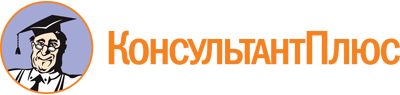 Постановление Правительства Свердловской области от 26.02.2020 N 108-ПП
(ред. от 01.07.2021)
"Об утверждении Порядка организации деятельности приютов для животных и норм содержания животных в них на территории Свердловской области"Документ предоставлен КонсультантПлюс

www.consultant.ru

Дата сохранения: 31.01.2023
 Список изменяющих документов(в ред. Постановления Правительства Свердловской областиот 01.07.2021 N 401-ПП)Список изменяющих документов(в ред. Постановления Правительства Свердловской областиот 01.07.2021 N 401-ПП)